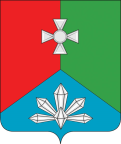   	В соответствии с Уставом Кавалеровского муниципального района, 	Дума Кавалеровского муниципального района РЕШИЛА:           1. Принять решение «О внесении изменений в решение Думы Кавалеровского муниципального района от 29.12.2020 № 119-НПА «О бюджете Кавалеровского муниципального района на 2021 год и плановый период 2022 и 2023 годов».           2. Направить указанное решение главе Кавалеровского муниципального района для подписания и опубликования.           3.  Решение вступает в силу со дня его принятия.Председатель Думы 		   		   	   	А.П. ПетровР Е Ш Е Н И ЕО внесении изменений в решение Думы Кавалеровского муниципального района от 29 декабря 2020 года № 119-НПА «о бюджете Кавалеровского муниципального района на 2021 год  и плановый период 2022 и 2023 годов» Принято Думой Кавалеровского муниципального района 		 				        24 февраля 2021 года   			1. В соответствии с Бюджетным кодексом Российской Федерации, Уставом Кавалеровского муниципального района, Положением от 11.06.2008 № 49 «О бюджетном процессе в Кавалеровском муниципальном районе» принять решение «О внесении изменений в решение Думы Кавалеровского муниципального района от 29.12.2020 № 119-НПА «О бюджете Кавалеровского муниципального района на 2021 год и плановый период 2022 и 2023 годов»:1) Часть 1 статьи 1 изложить в следующей редакции:«1. Утвердить основные характеристики бюджета Кавалеровского муниципального района  на 2021 год:1) прогнозируемый общий объем доходов бюджета Кавалеровского муниципального  района в сумме 776297,38148 тыс. рублей; 2) общий объем расходов бюджета Кавалеровского муниципального района в сумме 822558,03148 тыс. рублей;3) дефицит бюджета в сумме 46260,65 тыс. рублей».2) Часть 3 статьи 1 изложить в следующей редакции: «3. Утвердить основные характеристики бюджета Кавалеровского  муниципального  района 2022 год и 2023 год:1) прогнозируемый общий объем доходов бюджета Кавалеровского муниципального  района на 2022 год в сумме 710437,54574 тыс. рублей и на 2023 год  в сумме 735464,73039 тыс. рублей; 2) общий объем расходов бюджета Кавалеровского муниципального района на 2022 год в сумме 710557,54574 тыс. рублей, в том числе условно утвержденные расходы в сумме 8428,79912 тыс. рублей; на 2023 год в сумме 735464,73039 тыс. рублей, в том числе условно утвержденные расходы в сумме 17320,93023 тыс. рублей;3) дефицит бюджета на 2022 год в сумме 120,0 тысяч рублей, на 2023 год отсутствует».3) Статью 4  изложить  в следующей редакции:«Cтатья 4. Объем доходов бюджета Кавалеровского муниципального района1. Утвердить объем доходов  бюджета Кавалеровского муниципального района  на 2021-2023 годы согласно приложению 6 к настоящему решению;2.Утвердить объем межбюджетных трансфертов, получаемых бюджетом  Кавалеровского муниципального района из других бюджетов бюджетной системы Российской Федерации: -  на 2021 год  в размере  516497,38148тысяч  рублей; - на плановый период 2022 в размере  476580,54574 тысяч  рублей и 2023 годов в размере 499014,73039 тысяч  рублей»4)  В статье  5  слова   «на 2021 год в размере 2000,0 тысяч рублей»  заменить словами «на 2021 год в размере 3012,3 тысяч рублей».5)  В части  1  статьи  8  цифры  «15386,12»  заменить цифрами «15506,12».6) В части 1  статьи  9 цифры  «165,0» заменить  цифрами «1365,0»7)  Статью 10 изложить  в следующей  редакции: «1. Провести с 1 января 2021 года индексацию путем увеличения 
в 1,049 раза окладов, установленных работникам муниципальных учреждений по отраслевой системе оплаты труда. Не проводить индексацию в 2021 году:1) размеров ежемесячного денежного вознаграждения лиц, замещающих муниципальные должности Кавалеровского  муниципального района; 2) размеров окладов месячного денежного содержания по должностям муниципальной  службы  Кавалеровского  муниципального района.»8) Приложение 1 решения Думы Кавалеровского  муниципального района от 29.12.2020 г. № 119-НПА «О бюджете Кавалеровского муниципального района на 2021 год и плановый период 2022 и 2023 годов» изложить в редакции приложения 1  к  настоящему  решению.9) Приложение 2 решения Думы Кавалеровского  муниципального района от 29.12.2020 г. № 119-НПА «О бюджете Кавалеровского муниципального района на 2021 год и плановый период 2022 и 2023 годов» изложить в редакции приложения 2  к  настоящему  решению.10) Приложение 3 решения Думы Кавалеровского  муниципального района от 29.12.2020 г. № 119-НПА «О бюджете Кавалеровского муниципального района на 2021 год и плановый период 2022 и 2023 годов» изложить в редакции приложения 3  к  настоящему  решению.11) Приложение 6 решения Думы Кавалеровского  муниципального района от 29.12.2020 г. № 119-НПА «О бюджете Кавалеровского муниципального района на 2021 год и плановый период 2022 и 2023 годов» изложить в редакции приложения 4  к  настоящему  решению.12) Приложение 8 решения Думы Кавалеровского  муниципального района от 29.12.2020 г. № 119-НПА «О бюджете Кавалеровского муниципального района на 2021 год и плановый период 2022 и 2023 годов» изложить в редакции приложения 5  к  настоящему  решению.13) Приложение 9 решения Думы Кавалеровского  муниципального района от 29.12.2020 г. № 119-НПА «О бюджете Кавалеровского муниципального района на 2021 год и плановый период 2022 и 2023 годов» изложить в редакции приложения 6  к  настоящему  решению.14) Приложение 10 решения Думы Кавалеровского  муниципального района от 29.12.2020 г. № 119-НПА «О бюджете Кавалеровского муниципального района на 2021 год и плановый период 2022 и 2023 годов» изложить в редакции приложения 7  к  настоящему  решению.15) Приложение 11 решения Думы Кавалеровского  муниципального района от 29.12.2020 г. № 119-НПА «О бюджете Кавалеровского муниципального района на 2021 год и плановый период 2022 и 2023 годов» изложить в редакции приложения 8  к  настоящему  решению.16) Приложение 12 решения Думы Кавалеровского  муниципального района от 29.12.2020 г. № 119-НПА «О бюджете Кавалеровского муниципального района на 2021 год и плановый период 2022 и 2023 годов» изложить в редакции приложения 9  к  настоящему  решению.17) Приложение 13 решения Думы Кавалеровского  муниципального района от 29.12.2020 г. № 119-НПА «О бюджете Кавалеровского муниципального района на 2021 год и плановый период 2022 и 2023 годов» изложить в редакции приложения 10  к  настоящему  решению.18) Приложение 15 решения Думы Кавалеровского  муниципального района от 29.12.2020 г. № 119-НПА «О бюджете Кавалеровского муниципального района на 2021 год и плановый период 2022 и 2023 годов» изложить в редакции приложения 11  к  настоящему  решению.19) Приложение 7 Думы Кавалеровского  муниципального района от 29.12.2020 г. № 119-НПА «О бюджете Кавалеровского муниципального района на 2021 год и плановый период 2022 и 2023 годов» исключить.	2. Опубликовать настоящее решение в средствах массовой  информации.	3. Решение вступает в силу со дня его официального  опубликования.	4. Действие статьи 10  решения Думы Кавалеровского муниципального района от 29.12.2020 № 119-НПА «О бюджете Кавалеровского муниципального района на 2021 год и плановый период 2022 и 2023 годов» распространить на правоотношения, возникшие  с 1 января  2021 года.	Исполняющий обязанности главы Кавалеровского муниципального района                                      А.С. Бурая                                         пгт Кавалеровоот   26 февраля 2021 года №   128-НПАД У М АКАВАЛЕРОВСКОГО МУНИЦИПАЛЬНОГО РАЙОНАПРИМОРСКОГО КРАЯРЕШЕНИЕД У М АКАВАЛЕРОВСКОГО МУНИЦИПАЛЬНОГО РАЙОНАПРИМОРСКОГО КРАЯРЕШЕНИЕД У М АКАВАЛЕРОВСКОГО МУНИЦИПАЛЬНОГО РАЙОНАПРИМОРСКОГО КРАЯРЕШЕНИЕД У М АКАВАЛЕРОВСКОГО МУНИЦИПАЛЬНОГО РАЙОНАПРИМОРСКОГО КРАЯРЕШЕНИЕД У М АКАВАЛЕРОВСКОГО МУНИЦИПАЛЬНОГО РАЙОНАПРИМОРСКОГО КРАЯРЕШЕНИЕ 24 февраля 2021 года 24 февраля 2021 года №348О принятии решения «О внесении изменений в решение Думы Кавалеровского муниципального района от 29.12.2020 № 119-НПА «О бюджете Кавалеровского муниципального района на 2021 год и плановый период 2022 и 2023 годов»О принятии решения «О внесении изменений в решение Думы Кавалеровского муниципального района от 29.12.2020 № 119-НПА «О бюджете Кавалеровского муниципального района на 2021 год и плановый период 2022 и 2023 годов»О принятии решения «О внесении изменений в решение Думы Кавалеровского муниципального района от 29.12.2020 № 119-НПА «О бюджете Кавалеровского муниципального района на 2021 год и плановый период 2022 и 2023 годов»